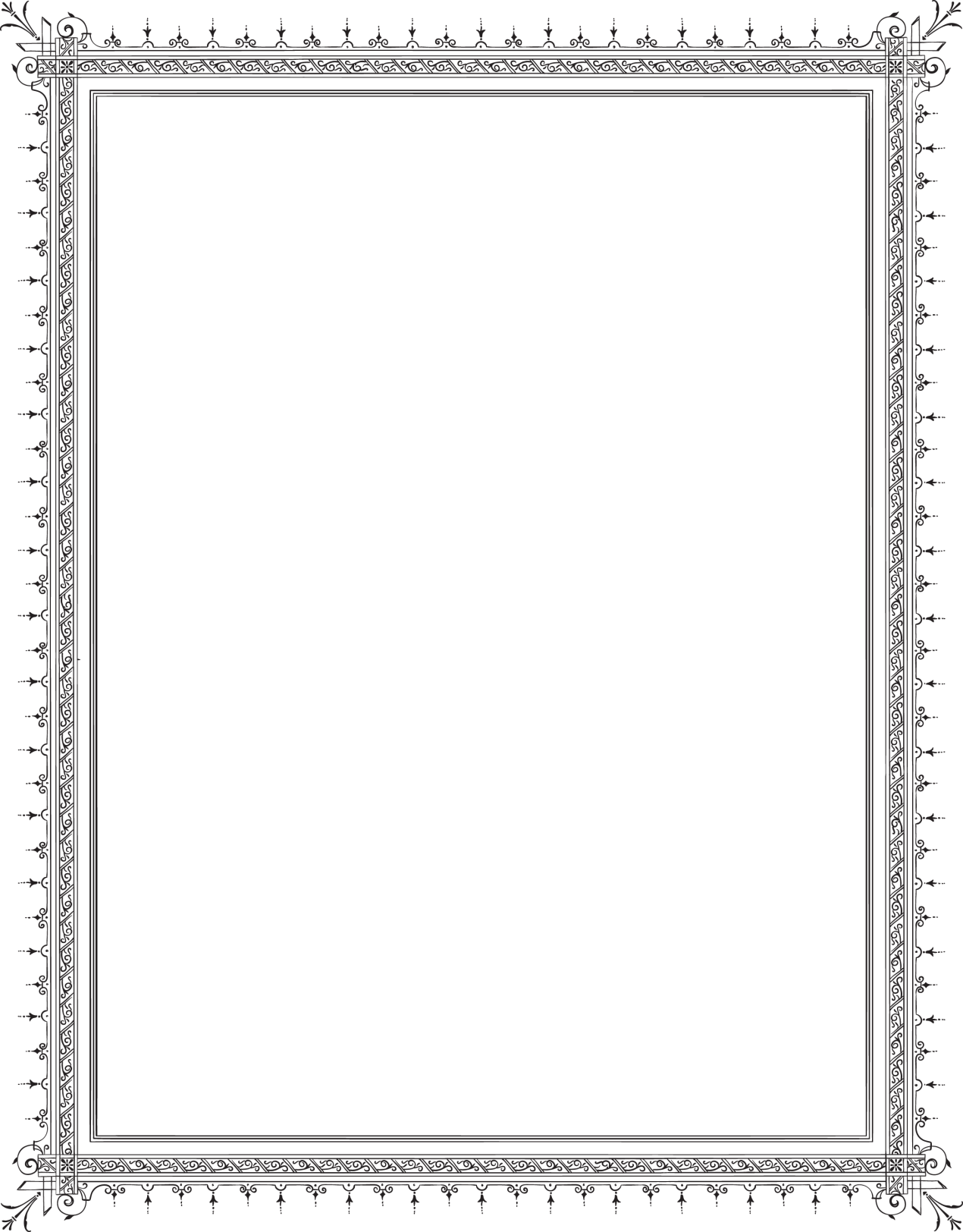 שטר כתובהב ___________ בשבת, לחדש _______________, שנת חמשת אלפים ו______________________________  לבריאת העולם, למנין שאנו מנין פה _____________________________________, אנן סהדי איך החתן ________________________________________, אמר לה לכלה _____________________________________: הוי לי לאנתו כדת משה וישראל, ואנא במימרא ובסיעתא דשמיא, אפלח ואוקיר ואיזון ואפרנס ואכלכל ואסובר ואכסי יתיכי, כהלכת גוברין יהודאין דפלחין ומוקרין וזנין ומפרנסין ומכלכלין וסוברין ומכסין ית נישהון בקושטא. ויהיבנא ליכי מהר ______________________ כסף זוזי _____________________ דחזי ליכי ועלי מזוניכי וכסותיכי וספוקיכי ומיעל לותיכי כאורח כל ארעא. וצביאת _____________________________________ כלתא דא והות לי לאנתו. ודא נדוניא דהנעלת ליה מבית ___________________, עם תוספת שהוסיף לה מדיליה, עד שנמצא בסך הכל כתובתא דא, תוספת ונדוניא סך כסף זוזי _____________ ועוד סך ___________________. והודה החתן הנזכר שקבלם ועלו ובאו לידו ורשותו במושלם עד סוף פרוטה אחרונה
ורצה והעלם על עצמו כנכסי צאן ברזל שאם פיחתו - פיחתו לו ואם הותירו – הותירו לו.

חלק זה אין קוראים בקול תחת החופה:

[התנאים שהתנו ביניהם שרירין וקימין כתנאי בני גד ובני ראובן ואלו הן: מעשה ידיה לו, מזונה וכל צרכיה עליו, הדירה _____________ הירושה כפי ההסכמה הנהוגה בעיה"ק ירושלים ת"ו, ולא ישא ולא ישדך ולא יקדש שום אשה אחרת עליה, כי אם ברשות בית דין הצדק, ולא ימכור ולא ימשכן שום חפץ מחפציה כי אם ברשותה ורצונה הטוב והגמור, ולא יפתנה ולא יסיתנה שתמחול לו כתובתה, לא כולה ולא מקצתה ולא שום תנאי מתנאי הכתובה. ואם תמחול- הרי המחילה ההיא בטלה מעכשיו כחרס הנשבר וכדבר שאין בו ממש, ולא יצא מארץ ישראל כי אם ברשותה והסכמתה,]

וכך אמר החתן הנזכר אחריות וחומר וחוזק שטר כתובתא דא קבלית עלי ועל ירתאי בתראי
ועל כל שפר ארג נכסין וקנינין דאית לי תחות שמיא מקרקעי ואגבן מטלטלי דקניתי
ודאקני- כולהון יהון אחראין וערבאין ומשועבדין שעבוד גמור ושלם כתקנת חכמים ז"ל להתפרע מנהון שטר כתובתא דא בחיי ובתר חיי ואפילו מן גלימא דעל כתפאי, והכל דלא כאסמכתא ודלא כטופסי דשטרי בביטול כל מודעי ובפיסול עדיהן לדעת הרשב"א [זכרו לחיי העולם
הבא]. וחומר וחוזק שטר כתובתא דא כחומר וחוזק כל שטרות הכשרים ולא יבוטל ולא
יפוסל שטר כתובתא דא. וקנינא מיד החתן הנזכר קנין גמור ושלם במנא דכשר למקניא
ביה מעכשיו כראוי וכתקנת חכמים ז"ל על כל הנזכר למעלה. וגם נשבע שבועה
חמורה בתקיעת כף על דעת המקום ברוך הוא ועל דעת הנשבעים באמת לאשר ולקים את
כל הכתוב עליו בשטר כתובתא דא בלתי שום שינוי ותמורה ותחבולה כלל ועיקר.
והכל שריר ובריר ואמת ויציב ונכון וקים

נאם __________________________________ עד,
נאם __________________________________ עד,
גם אני החתן מודה על כל הנ"ל ובאתי על החתום יום הנ"ל